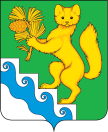 АДМИНИСТРАЦИЯ БОГУЧАНСКОГО РАЙОНАП О С Т А Н О В Л Е Н И Е06.02.2024                       с. Богучаны                                  №  124 - пО внесении изменений в Устав Муниципального казённого общеобразовательного учреждения Пинчугской школы, утвержденного  постановлением  администрации Богучанского района Красноярского края  от 10.03.2016 №187-пС  целью  приведения  и упорядочения адресного хозяйства на территории  МО Богучанский район,  в соответствие с Правилами присвоения, изменения и аннулирования адресов, утвержденных  Постановлением Правительства РФ от  19.11.2014 №1221, руководствуясь п.21 ч.1 ст. 14 , ч.4 ст.43 Федерального закона от 06.10.2003 № 131-ФЗ "Об общих принципах организации местного самоуправления в Российской Федерации",   постановлением администрации Богучанского района от 31.12.2010 №1837-п «Об утверждении Положения о создании, реорганизации, изменения типа и ликвидации районных муниципальных учреждений, а также утверждении уставов районных муниципальных учреждений и внесения в них изменений»,  на основании ст. ст.7, 43, 47 Устава Богучанского района Красноярского края, 	ПОСТАНОВЛЯЮ: 1. Внести  в Устав Муниципального казённого общеобразовательного учреждения Пинчугской школы, утвержденного  постановлением  администрации Богучанского района Красноярского края  от 10.03.2016     №187-п  изменение, а именно пункт 1.4 изложить в следующей  редакции:«Местонахождение  Школы (фактический адрес совпадает с юридическим адресом):  663441 Российская Федерация, Красноярский край, Богучанский муниципальный район, сельское поселение Пинчугский сельсовет, п.Пинчуга, ул.Ленина,  зд.22 «Б» стр.2.Директора, Муниципального казённого общеобразовательного учреждения Пинчугской школы М.Ю.Толстых,  наделить полномочиями быть заявителем   государственной  регистрации изменений вносимых в Устав Муниципального казённого общеобразовательного учреждения Пинчугской школы с правом подписи  заявления о государственной   регистрации и получении  необходимым документов в регистрирующий орган.Контроль за исполнением настоящего постановления возложить на заместителя Главы Богучанского района Красноярского края  по социальным вопросам  И.М. Брюханова.Настоящее постановление вступает в силу со дня, следующего за днем  официального опубликования в Официальном вестнике Богучанского района.Глава Богучанского района		                                           А.С.Медведев